Правильно ли дышит ваш ребенок?Если вы заметили, что ваш ребенок:                                      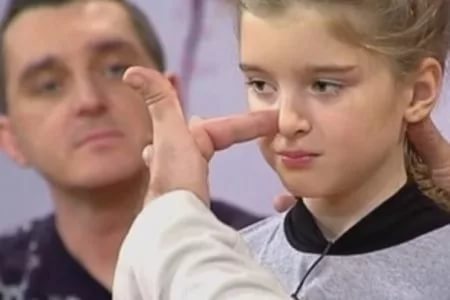 храпит во сне, часто болеет простудными заболеваниями,ходит с приоткрытым ртом, говорит «в нос» и невнятно, «хватает» воздух в потоке речи, как бы захлебываясь;стал вялым и раздражительным, необходимо обратиться к специалисту. А именно, к отоларингологу.Возможно у вашего ребенка   аденоиды.Аденоиды – избыточное разрастание носоглоточной миндалины, которое ведёт к затруднённому носовому дыханию или к полной невозможности дышать носом. Тогда воздух поступает в полость глотки через рот, неочищенный (в норме очищение воздуха осуществляют своими движениями реснички в носовых ходах) и не согретый (в норме воздух согревается, проходя через носовую полость). Это влечёт целый ряд физиологических изменений в организме ребёнка:миндалины глотки гипертрофируются и превращаются из органов дезинфекции в рассадник инфекций, открывая путь микробам и вирусам в органы дыхания (трахею, бронхи, лёгкие), являясь причиной частых ангин, бронхитов, бронхопневмоний;в складках аденоидов содержится обильная бактериальная флора (хронический аденоид). Тогда аденоиды служат источником часто повторяющихся острых воспалений и хронических заболеваний носоглотки (ринитов, синуситов, отитов, воспалений пазух носа и т.д.), что может привести к стойкому снижению биологического слуха у ребёнка.В результате затруднения оттока крови и лимфы от головного мозга, вызванного застойными явлениями в полости носа от воздействия аденоидов, у детей нередко возникают головные боли.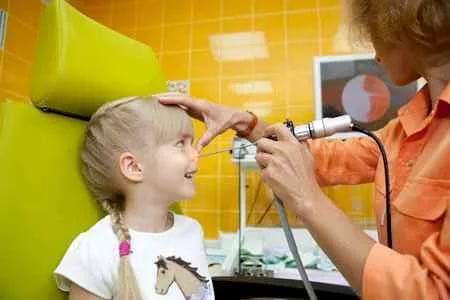 Вынужденные частые короткие вдохи ребёнка, имеющего аденоиды, в связи с обжигающим действием холодного воздуха на глотку при ротовом дыхании ведут к тому, что мозг ребёнка постоянно находится в состоянии кислородной недостаточности (в состоянии гипоксии), а это ведёт, в свою очередь, к астеническому синдрому, синдрому повышенной истощаемости центральной нервной системы, что проявляется в гиперактивности или в гипоактивности таких детей. У детей наблюдается повышенная утомляемость, снижение работоспособности, внимания, памяти, при этом страдают и изменяются все психические процессы.Описанная выше патология физиологического развития неизбежно влечёт за собой тяжёлые речевые нарушения у детей:Нарушения физиологического дыхания ведут к изменениям речевого дыхания. Речевой выдох становится коротким. Фразы, речевое высказывание неожиданно прерываются необоснованными паузами, и как следствие этого, нарушаются темпо-ритмические характеристики речи, её просодическая сторона. В дальнейшем это приводит на письме к трудностям определения границ предложения, слова, слога.У детей с аденоидами наблюдаются нарушения голоса, основных его характеристик. Голос приобретает сильный носовой оттенок (так называемая закрытая ринолалия).Наблюдается нарушение произношения различных звуков (свистящих, шипящих, соноров, йотированных).Таким образом, аденоиды не только провоцируют частые простудные заболевания с последующими осложнениями верхних дыхательных путей, но и непосредственно влияют на развитие всех сторон речи ребёнка.При аденоидах необходимо регулярное наблюдение у врача  ларинголога, соблюдение рекомендаций по профилактике простудных заболеваний и ОРВИ, систематическое физиотерапевтическое лечение.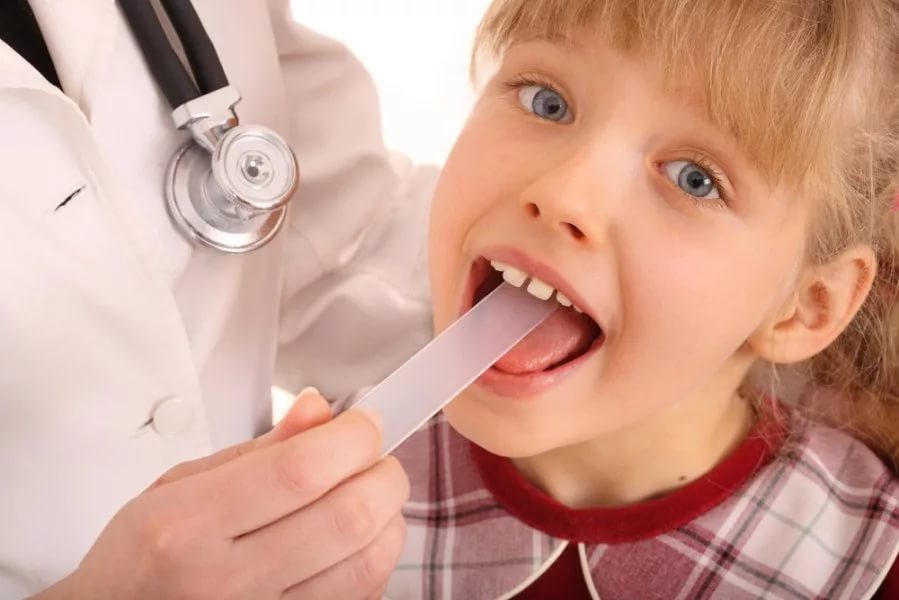 Желаем здоровья Вам и вашим детям!